110學年度第1學期期末教務會議宣達資料及討論事項教務主任工作報告：本學期經過彈性課程的學習，本校師生參加專業英文詞彙能力國際認證（PVQC)通過率73%，感謝彭錦元老師的指導，利用一個學期就能考到的證照，希望老師們多多鼓勵同學們下學期一起考照。111學年度技專校院參採學習歷程檔案，除了平時上傳的課程學習成果(含專題實作及實習科目學習成果)、其他課程學習(作品)成果與多元表現之外，其中，多元表現裡面的彈性學習時間學習成果也是科大端重視的一項，包含自主學習或選手培訓。另外還必須自行上傳D-1 多元表現綜整心得、D-2 學習歷程自述(學習歷程反思、就讀動機、未來學習計畫與生涯規劃)、D-3 其他有利審查資料等項PDF檔案，這方面也請老師們多多指導。下學期預定與亞東科大辦理師生共學專題講座，2/23下午1-3點，講題：專題製作的思辨與表達(閆嬰紅研發長)，2.秀出你的專業力-決勝簡報技巧(葉乙璇助理教授)，歡迎有興趣的師生報名參加。本校111年1月5日辦理上學期學生學習成果發表會暨第二屆創意發想暨專題製作競賽決審，展現各科精彩的專題學習成果，並且看到學生多元的學習表現，未來將會多辦理讓同學們展現創意與實力的競賽。十二年國民基本教育課程綱要總綱於實施要點中明訂：「為持續提升教學品質與學生學習成效，形塑同儕共學的教學文化，校長及每位教師每學年應在學校或社群的整體規劃下，至少公開授課一次，並且進行專業回饋。」，這也是高職優質化諮詢輔導的重點，期待每一位老師透過公開授課，經歷說課、觀課與議課的過程，觀察學生學習表現、老師教學後的反思，提升自己的教學能力。教學組工作報告： 1月5日辦理本校第二屆創意發想暨專題製作競賽，本屆參加的作品數量與質量相較於第一屆有不少的成長，評審的校外委員對於學生的創意也給予肯定，感謝各科的推動，更重要的是各位指導老師的用心和努力，因為有各位的鼎力相助，競賽活動才得以圓滿成功，希望創意與專題的小樹苗能在花工學生的心中紮根。110學年第1學期自主學習成果發表亦同步於1月5日完成，從創意發想與專題製作競賽到自主學習的發表，感謝校長和很多夥伴蒞臨指導，幾位導師也帶領班上同學參加自主學習成果發表，快速而直接的影響了110-2學生自主學習的申請內容更豐富多樣，謝謝各位導師與我們攜手合作。已於1月7日完成高二線上選課作業，自主學習也重新開放申請至1月7日，並於1月14日完成審查，謝謝各位導師、課諮師及審查委員的協助。本學期適性分組共計英語文5班；多元選修部分英語文選修7班、數學9班、專業科目17班；彈性學習共開設37班；在學生跑班的過程中出席率的掌握以及成績的核算都比原本的班級難度高，感謝各位夥伴的協助。本學期辦理國英數拔尖班，共開設9班次，高三朱育慧老師、徐尚如老師、陳志奇組長，高二黃姚菱老師、丘如新老師、黃俊瑋老師，高一葉政國老師、陳瀅如組長、張秋蘭老師，感謝以上老師。由於拔尖班課程和各科內規畫的扶助班及選手訓練衝突，因此這學期慘澹經營，上課人數皆在6人以下，下學期拔尖班若要續辦需要各位的支持與配合。新課綱實施後，全校同仁每學年都要進行一次備觀議課。本學期已經完成備觀議課的部分，請將資料交給連楚瑩老師或是教學組，尚未執行的老師們，也麻煩下學期及早規劃，並在開學一周內至教學組網頁「公開觀課資料專區」填報執行時間。備觀議課的相關表件在教務處教學組的網頁可以下載，如果老師們還是有疑問，歡迎隨時找楚瑩老師或是教學組詢問。作業抽查時，依任教學分數有不同的批改次數規定，請老師批改時加註批閱日期、分數等第及簽名，另外因應學習歷程檔案的建置，老師們如果與學生之間有多次的作業往返與修正，也可以將資料蒐集呈現學生進步的歷程。各位老師請假時（若有課務）請知會教學組以辦理代課、調課及兼課收回等手續，教學組請各位老師配合，勿私自委請教師代為授課，勿私自交換授課時段。敬請各位老師於請假時（不分假別）均要填寫「課務處理表」，並填寫左欄之任教科目，以方便教學組作業，感恩老師的配合。在期中、期末考的監考工作，感謝各位夥伴秉持公平公正的原則監考，在監考排代的部分，教學組負責公假或校內研習排代，如果有因個人因素需協調換監考，也請老師安排好後告知教學組幹事。下學期 2 月 7日（一）開學，下午正常上課。各班下學期課表於 2/7 開學當天至教務處領取，教師於 1 月 27 日後亦可至教務處領取新學期課表。 因應課程計畫書規劃，下學期的課程將重新調整，課程調整影響教師部分，不另作通知，以最後公告為主。辦理各類考試與競賽日期： (1) 2 月 12 日辦理全校補考。 (2) 3 月 14-15 日、4 月 12-13 日高三升四技二專第四、五次模擬考。 (3) 3 月 17 日至3月18日第一次期中考； 5 月 4-5 日高一高二第二次期中考、高三期末考；6 月 28-30 日 高一高二期末考，7 月 1 日暑假開始。 (4) 5 月 17、19 日辦理 VQC 英文單字檢定測驗。 (6) 4 月 27 日校內語文競賽。 教學進度表請各位老師於下學期於開學後 10 日 內 mail 至 mhyuan@msa.hlis.hlc.edu.tw 教學組袁美惠小姐彙整辦理。註冊組業務報告：本學期期末考及學期成績請於1月23日(日)前輸入，任課老師輸入完成後，惠請列印「學期成績」、「實習成績」簽名並交至教務處註冊組。實習成績部分，如為分組實習，請合併計算學期成績並協調由一位老師線上輸入；完成後，請務必列印、簽名並直接繳交至教務處即可。學生當學期如超過1/3上課時數缺曠(包含事假，名單請洽學務處生輔組)，該科目「學期成績」直接以0分計算(期末考成績仍依其作答給分)，請任課教師於學期末評分時注意此項規定。本學期高一新生轉科考9人提出申請，4人錄取(機械2人、資訊1人、製圖1人)。111學年度大學學科能力測驗，本校共24人報名，將於111年1月21日(五)～1月23日(日)舉行；考場為花蓮高中。因疫情關係，僅開放少部分師長及考場服務學生進入考區進行服務，但仍請各位老師多多為學生加油打氣。學科補考時間訂為111年2月12日 (全天)，體育補考時間訂為111年2月11日（中午），補考成績請於2月15日（星期二）中午前送交教務處註冊組。本學期休學轉學人數截至1/10日：休學24人、轉出13人、放棄學籍2人，合計39 人。本校學生參加111四技二專統一入學測驗239人(約84.8%高三學生數)，4月30日(六)及5月1日(日)舉行。111學年度「高職繁星計畫」，計13所國立39所私立科技大學辦理聯合甄選，共2670名額；本校可推薦15名高三應屆畢業生參加甄選。敬請高三導師於下學期開學時推薦人選。110學年度第一學期註冊費尚有一位同學未完成繳交；如有實際家境困難之同學，請導師協助申請助學金，並注意本校首頁獎學金公告。9、110學年度第一學期學習歷程學生課程學習成果上傳至2/10日(四)止，教師認證截止時間為2/17日（四），目前認證成功數量為850件(1/10止)，謝謝老師們對學生的指導。學習歷程平台的帳號密碼與線上成績系統相同，請老師們確認留存的電子信箱是否為常用信箱，若要修改者請聯絡註冊組。若學生辦理休學、轉學....等，請導師至教育部高中職中途離校學生通報系統通報，尚未申請的導師請上http://leaver.cloud.ncnu.edu.tw/ 網頁申請帳號，並來電註冊組開通。若有符合結案條件的學生也請導師記得上網進行協報，以利結案。另針對中離學生請師長們持續進行追蹤輔導，每學期至少2次。11、110學年度第一學期協助本校學生申請校內外各類獎助學金金額合計約150萬餘元，感謝各位老師為學生們的付出。12、111學年度四技二專相關升學簡章及招生資訊請參閱技專校院招生委員會聯合會網站。網址：https://www.jctv.ntut.edu.tw/。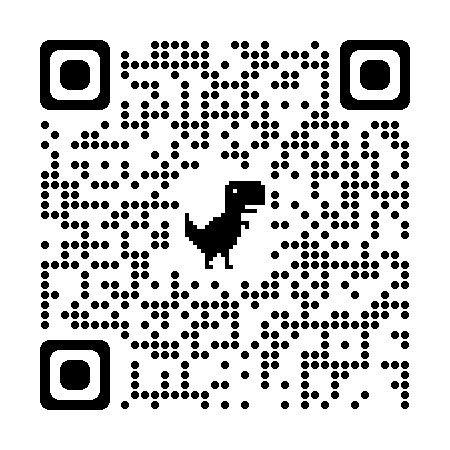 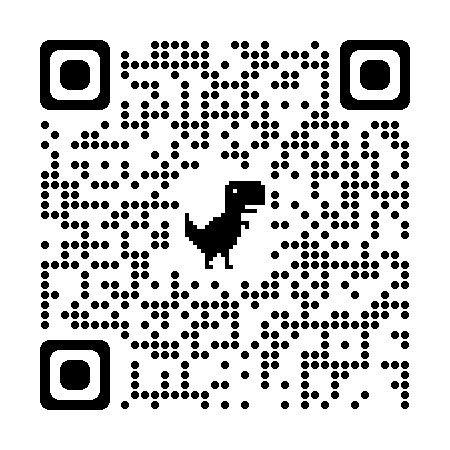 13、有關111學年度四技二專入學招生試務重大變革請參閱本校電子佈告欄，　　網址連結與QRcord如下：https://www.hlis.hlc.edu.tw/files/14-1000-25015,r43-1.php?Lang=zh- tw14、本校於1/6-1/12每日中午開放VOD教室提供學生演練111學年度四技二專甄選入學招生第二階段報名系統操作，參與學生人數79人。15、本校111學年度招生管道計有：特色招生(9科)、完全免試(7科)、免試入學(9科)，相關招生資訊將陸續公告於本校電子佈告欄招生資訊專區，請各位同仁協助宣導。設備組業務報告：1、因應資安法上路後，國教署要求各級學校mail的管制，攸關個資洩漏的疑慮，來文明定各級學校初期可以先用google suite信件建置＊＊＊＠***.hlis.hlc.edu.tw為主，尤其是行政業務同仁們還是要以OPEN ID教育雲內mail來當作收發用信箱，如果是＠gmail.com.或 @hinet.com. 或 @yahoo.com等都建議同仁不要再使用，google suite及教育雲也有很多協助教學的免費工具，都可以應用在教學上，同仁如果沒有＊＊＊mst.hlis.hlc.edu.tw及OPEN ID教育雲為信箱的同仁請洽詢資安人員王巧雲老師協助建置，感謝王老師的協助，資安法是有相關罰則，敬請同仁們配合。觸控面板及黑板操作、水筆的使用說明詳細影片建置在教務處＞設備組網站內，請同仁有空上去了解並能正確使用面板，下學期初會再辦理面板的操作研習，感謝同仁配合。3、水筆的填充及使用方式已經有影片在設備組網站可以參考，請有建置觸控黑板的班級導師，叮嚀同學下課同學上完課一定要拿水板擦來擦拭，板擦的布料要在放學前用洗衣刷刷洗乾淨晾乾，不然下次使用時黑板玻璃面整個會糊掉，如果發生玻璃會整個糊掉可以用黑板清潔劑或購置玻璃穩潔清潔劑用抹布來擦拭乾淨，待玻璃面風乾後，在行書寫，水板擦布料如果破損可以請同學到設備組來登記領用。學期結束前設備組有針對全校教學區教學設備有初期的檢視與查看，但大多數所有設備都沒有任何問題，只有幾間教室水筆筆管遺失及部分班級下課後還是沒有把黑板做擦拭及加強面板清潔，絕大部分設備測試都非常正常，足以看見導師戮力叮嚀同學愛惜公物有很大的成效，對本校維護教學區教學設備幫助非常大，在此感謝導師及同仁們的協助。本年度因紙張用量比去年同期多一倍，本處才會針對印表機數量監控管理列印數量較多的老師發出訊息(監控管理列印數量不包含專任一、二級導師室一至三)，希望老師們能改變其教學或評量的方式，減少用紙，相對地也減少本處業務費的支出，冀望同仁能體恤，大量的補充教材請考慮由學生自費影印。實研組業務報告：1、本學期重補修作業已順利完成，共開設31門課程，感謝各科師長們的協助。下學期預計開放重補修選課科目為一上、二上、三上學期科目(及一上、一下美術)，各科若能提早安排下學期重補修授課教師，請知會實研組授課教師名單、上課時段(若為平常日請註明日期及時間)及地點，俾便提早規劃重補修課表。2、重補修預計行程如下：   (1).3/3(四)~3/5(六)開放學生重補修線上加退選課，共計3天。(2).3/11(五)~3/16(三)重補修繳費。      (3).預計3/26(六)假日重補修開始上課。3、下學期開學後，將對學生進行重補修選課宣導與說明。相關重補修資訊公告於學校電子布告欄首頁→左側重補修專區及教務處右側公布欄，歡迎全校師生們多加利用。4、本學期優質化辦理多場教師素養研習及社群共備活動，其中包含3場師生共學成長，感謝各位師長的參加與支持。課務組業務報告： 1、110-2教科書領用地點更動：綜合大樓一樓南側第一間。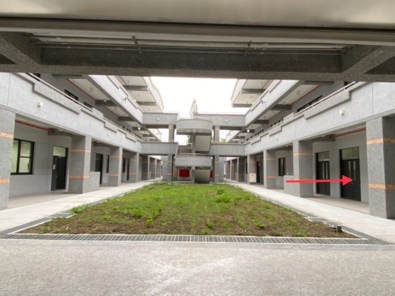 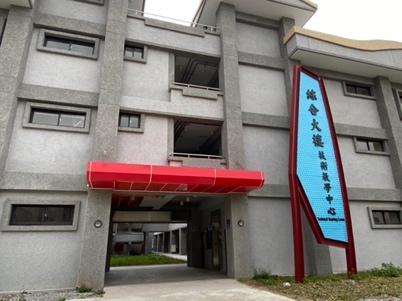 2、教師領用教科書時間：02/07（一）~ 02/09 （三）上班時間。3、學生個人退書：02/18 （五）前，洽課務組。特教業務報告：1、本學期進行48場次IEP/ITP會議，新鑑定學生一位，及數位特殊個案的支持服務，感謝各班級導師、任課老師、專業科目教師、行政等同仁之協助！期末/期初IEP會議預計於期末與開學初二週間辦理，聯繫個別會議時間後，再邀請相關教師與會討論。感謝老師們的支持！2、本學期於個案會議間、班級中宣導特校理念，並製作特教手冊，與教師溝通落實「特教學生三級輔導」觀點，如有意願瞭解特教手冊之教師，可詢問特教教師。3、本學期開始，特教學生及格標準一、二、三年級分別為40分、50分、60分，期望藉此請老師們依學生的個別差異調整評量標準。若學生有書寫方面的困難，請老師視學生狀況調整教學與評量作法，例如減少作業量，或以打字、圖畫或口述等方式替代，以激發學生多元能力的展現。此外，請各任課教師針對特教學生個別需求，進行學習內容、歷程、環境、評量之調整，並繳交本學期特教學生IEP紀錄表件，交至學習教室（IEP表件請至本校首頁/行政單位/教務處/特教團隊/表件下載項目下列印）。4、高一特教學生鑑定之資料蒐集已陸續進行中，下學期3月提報鑑定。導師觀察學生在學習與情緒等相關反應，與同儕落差甚大，經指導、勸導後仍難獲得有效改善，且家長有意願提報特教鑑定者，請轉介特教團隊教師觀察評估（依規定需一學期之觀察評估）。5、110學年度身心障礙學生升學大專校院甄試，本校共9人報名，將於3月26~27日(六~日)舉行；考場為東華大學美崙校區，老師們可至考場為學生加油勉勵。6、本學期辦理身心障礙學習扶助班計五個班別， 感謝汽車科、資訊科、電子科、建築科等教師利用課後與假日對學生的付出！入學管道招生簡章名稱下載日期報名日期四技繁星計畫聯合推薦甄選入學招生簡章110.11.25111.3.16-3.23(學校端報名)四技二專技優保送入學招生簡章110.12.9111.2.14-2.17(學生自行報名)四技二專特殊選才入學聯合招生110.11.25110.12.20-12.24(學生自行報名)四技二專技優甄審入學招生簡章110.12.9111.5.5-5.11(學生自行報名)四技二專甄選入學招生簡章110.12.9111.5.20-5.26(第一階段由學校報名)四技二專日間部聯合登記分發入學招生簡章110.12.9111.7.28-8.2(學生自行上網填志願)